Интеллектуально - историческая викторина для всех желающих «И космос встретил человека»С именем этого человека связано появление самого термина «космонавтика» в русском языке, а в 1970г.  Международный астрономический союз присвоил его имя кратеру на обратной стороне Луны. О ком идёт речь? Еще год назад была незаметной девчонкой, а теперь настоящая кинозвезда, - сказал сидевший рядом со мной А.М. Исаев. - Слетает, ещё не то будет, - ответил я. О ком идёт речь в этом диалоге? «Я сделал паузу, собираясь с мыслями. И вся прожитая жизнь пронеслась перед глазами. Я увидел себя босоногим мальчонкой, помогающим пастухам пасти колхозное стадо… Школьником, впервые написавшим слово - Ленин… Ремесленником, сделавшим свою первую опоку… Студентом, работающим над дипломом… Лётчиком, охраняющим государственную границу…- Всё, что прожито, что сделано прежде, было прожито и сделано ради этой минуты». Назовите автора этих слов. Лауреат Нобелевской премии, шведский астрофизик Ханнес Альвен сказал, что именно этому человеку  «больше, чем кому-либо другому, принадлежит заслуга в том, что космический век стал реальностью». О ком говорил Ханнес Альвен? «Не трогать! 12.04.61 г. 10 ч 55 м. моск. врем». Где установлена табличка с данной надписью? Просмотр этого кинофильма перед полетом с давних пор является традицией для космонавтов. Изначально фильм использовался в качестве пособия для обучения космонавтов киносъемкам, так как считается эталоном операторской работы. А в 1997 году, легендарный фильм даже увековечили на просторах Космоса - на карте Венеры появились кратеры с именами жен главного героя.  О каком фильме идет речь? Как называется скульптура, представленная на фото? 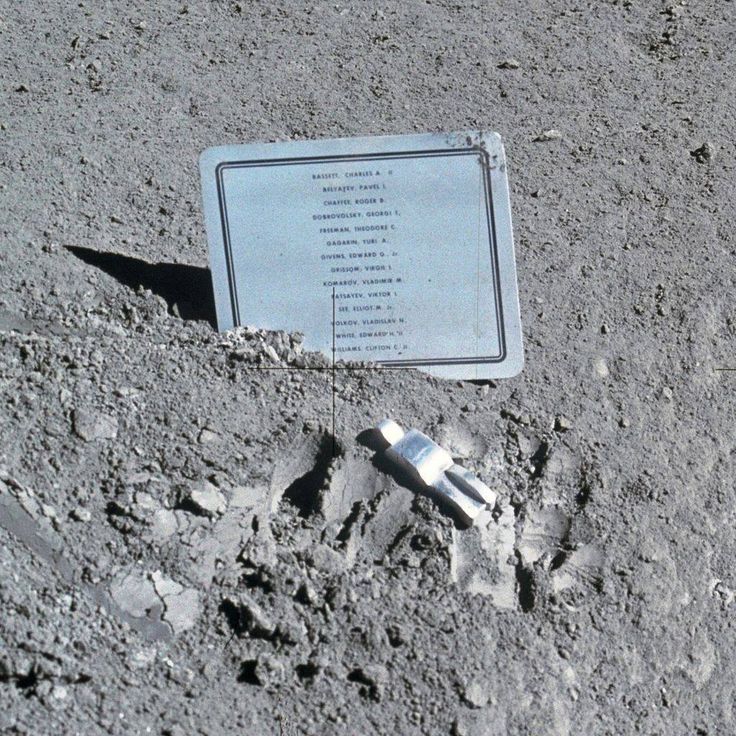 Заполните пропуски:1) «Рубин-3»                   4) Николаев А.Г                      7) «Алмаз-2»2) 12 октября 1964         5) В.Г. Титов                            8) «Аргон»3) Г.С. Титов                  6) Леонов А.А.                         9)15 сентября 1965 г.                           С каким событием связано все нижеперечисленное:А) «Восток-6», 12 часов 30 минут, 16 июня, «Сигнал», позывной - «Чайка»Б) 4 октября, С.П. Королев, баллистическая ракета «Р-7»,  Плутон, М.К. Тихонравов В) 17 июля, Алексей Леонов, рукопожатие, 24 мая 1972 года,  Томас Стаффорд, мыс Канаверал «Результаты его пионерских трудов очевидны для всех, кто сегодня работает в области космонавтики. Он оставил нам математические расчёты, которые необходимы для понимания проблем, связанных со строительством многоступенчатых ракет. Его теории выдержали проверку временем». О ком идёт речь?  «Это один маленький шаг для человека, но гигантский скачок для всего человечества». Когда и при каких обстоятельствах была сказана эта фраза?  Первый космический старт с этого космодрома состоялся 17 марта 1966 года. С этого момента началась его интенсивная эксплуатация. В 70-е - 80-е годы отсюда производилось до 40% всех мировых космических пусков. О каком космодроме идет речь? Эксперимент проводился на советской электронагревательной установке «Сплав» и стал продолжением советско-чехословацкого эксперимента «Морава», выполненного предыдущей международной экспедицией. Целью эксперимента было изучить процесс направленной кристаллизации в полупроводниковых материалах, получаемых из жидкой фазы (состояния) в условиях невесомости. Какое название получила данная операция? Каким событиям посвящены данные почтовые марки? 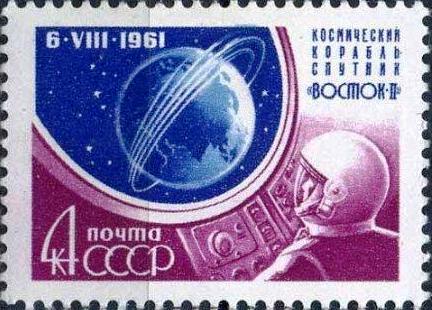 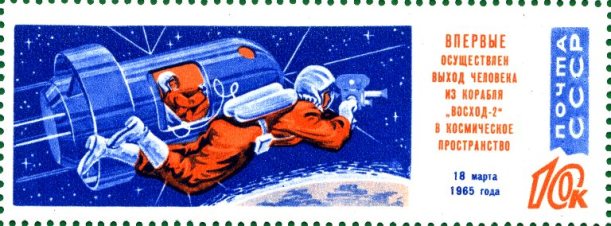 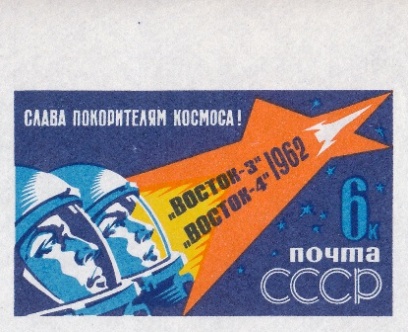                                               2)	 3) Во время полёта произошла нештатная ситуация, в ходе которой чуть не погиб один из космонавтов:- У меня голова седая? - Нет, - ответили ему… Назовите космонавта, о котором идёт речь и год этого полета.   Надпись на её могиле  гласит: «Жене, матери, учительнице. Женщине-пионеру, первому простому гражданину, стартовавшему в космос». Назовите женщину, о которой идет речь?   Старт ракеты состоялся 15 июня 1960 года. Вместе с собаками в кабине находилась крольчиха Звёздочка. Одна из собак, находившихся на борту, установила рекорд по количеству стартов.  Это был ее пятый полёт на ракете. Назовите кличку этой собаки.  Собаки Белка и Стрелка стали первыми живыми существами, совершившими суточный орбитальный полёт и благополучно вернувшимися обратно. За время полета 19 августа 1960 г. корабль совершил 17 полных оборотов вокруг Земли. Через некоторое время после приземления Стрелка принесла здоровое потомство - шесть щенков. Кому был отправлен один из щенков?   Назовите принцип, согласно которому составлен данный логический ряд:  Луна, Рейнджер, Лунар Орбитер, Сервейер, Смарт-1, Чанъэ-1 Когда был открыт памятник, в основании которого металлическими буквами выложены строки советского писателя Николая Грибачёва: "... И наши тем награждены усилья,Что поборов бесправие и тьму,Мы отковали пламенные крыльяСвоей стране и веку своему!"Имя космонавтаДата  полетаПозывнойА)6 августа 1961«Орел»Б) 11 августа 1962«Сокол»Егоров Б.Б. В)Г)Д)18 марта 1965Е)Ж)26 сентября 1997«Океан-1»